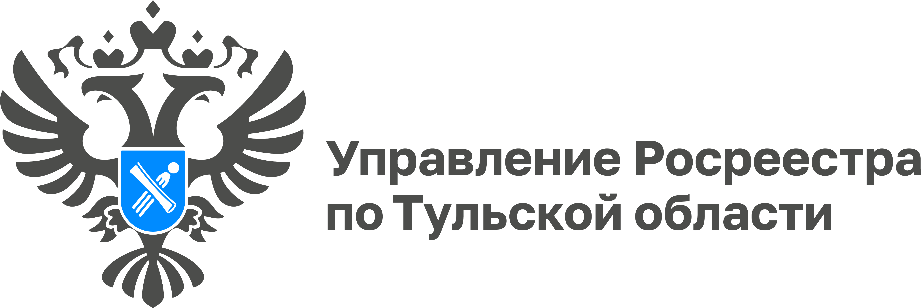 Поданные в рамках выездного приема заявления рассмотрят однодневноС 17 апреля 2023 года поданные на государственный кадастровый учет (ГКУ) и государственную регистрацию прав (ГРП) заявления в рамках выездного приема, осуществляемого филиалом ППК «Роскадастр» по Тульской области, будут рассматриваться государственными регистраторами однодневно. Дополнительная услуга на возмездной основе позволит заявителям подать документы дома или в офисе без очередей и в любое удобное время.«С начала 2023 года филиалом оказано более 100 дополнительных услуг. Самыми востребованными среди них оказались выездной прием и курьерская доставка документов. Выездное обслуживание экономит время заявителей и помогает в получении государственных услуг в максимально сжатые сроки», - подчеркнула директор филиала ППК «Роскадастр» по Тульской области Светлана Васюнина.Выездной прием заявлений на ГКУ и ГРП осуществляется бесплатно для следующих категорий граждан-заявителей: ветеранов Великой Отечественной войны, инвалидов Великой Отечественной войны, детей-инвалидов, инвалидов с детства I группы, инвалидов I и II групп. Для этого им необходимо предъявить соответствующие документы в отношении объектов недвижимости, правообладателями которых являются указанные лица.Узнать более подробную информацию о получении дополнительных услуг можно по телефону: 8 (4872) 77-33-17 (доб. 0-2313, 0-2312, 0-2413).